RegeringenArbetsmarknadsdepartementetMed överlämnande av arbetsmarknadsutskottets betänkande 2016/17:AU12 2014 års protokoll och rekommendation till ILO:s konvention om tvångsarbete får jag anmäla att riksdagen denna dag bifallit utskottets förslag till riksdagsbeslut.Stockholm den 3 maj 2017Riksdagsskrivelse2016/17:240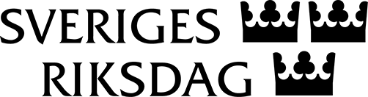 Urban AhlinClaes Mårtensson